Приложение к Заявке на предоставление инжиниринговой услугиТЕХНИЧЕСКОЕ ЗАДАНИЕ3на предоставление услугиИзготовление технологической вспомогательной оснастки: рама для шелухи; ящик для шелухи; загрузочный бункер; барабан и охлаждающий стол, используемой при производстве модернизированной продукцииОбщие положенияПолное наименование Заказчика: Информация скрытаКонечная цель получения услуги. Изготовление технологической вспомогательной оснастки: рама для шелухи; ящик для шелухи; загрузочный бункер; барабан и охлаждающий стол, используемой при производстве модернизированной продукции. Место нахождения объекта: Информация скрытаТребования, предъявляемые к Исполнителю2.1. Перечень основных мероприятий по Договору:2.1.1. Изготовление технологической вспомогательной оснастки: рама для шелухи; ящик для шелухи; загрузочный бункер; барабан и охлаждающий стол используемой при производстве модернизированной продукции2.2. Необходимо изготовить технологичную вспомогательную оснастку для применения при сборке пищевого оборудования – ростер для обжарки кофе Тайфун. Технологическая вспомогательная оснастка состоит из 5- х взаимосвязанных сварочных кондукторов, на которых закрепляются относительно друг друга свариваемые части изделия, которые фиксируются зажимами для сварочного кондуктора в определенном положении. Габариты изделия: Кондуктор 1.1 - Рама для шелухи (698х386х211мм.)Кондуктор 1.2 - Ящик для шелухи(893х163х324мм.) Кондуктор 1.3 - Загрузочный бункер (489х415х752ммКондуктор 1.4 – Барабан (433х633х633мм.) Кондуктор 1.5 - Охлаждающий стол (730х686х725мм.)Изделия вспомогательной технологической оснастки: рама для шелухи, ящик для шелухи, загрузочный бункер, барабан и охлаждающий стол представляют собой сложные в пространственной геометрии изделия, изготовленные из нержавеющей стали (aisi 430). Подбор комплектующих для изделий – на усмотрение Исполнителя. Чертежи изделий – в приложении к Техническому заданию.2.3. Исполнителю желательно иметь сертификат соответствия IQS2.4. Для достижения качественного результата услуги Исполнителю необходимо иметь:
опыт проектирования и изготовления вспомогательной технологической оснастки для теплового оборудования (Ростеров для обжарки кофе); оптоволоконный лазерный станок по металлу с чпу; гидравлический листогибочный пресс с чпу; наличие CAD систем для работы с конструкторской документацией; наличие инструментов для проведения сварочных работ с последующей зачисткой и шлифовкой.Предоставляемые Исполнителю Заказчиком документы и материалы      Заказчик передает Исполнителю чертежи изделий, которые должны получиться при использовании изготовленной вспомогательной технологической оснастки.Состав и содержание мероприятий5.Требования к результатам работ5.1. Конечным результатом предоставления услуги является работоспособная вспомогательная технологическая оснастка, соответствующая чертежам на изделия.5.2. По окончании выполнения мероприятий, связанных с предоставлением услуги, Исполнитель передает заказчику 3D модель в электронном виде. 5.3. Акт выполненных работ в 3-х экземплярах.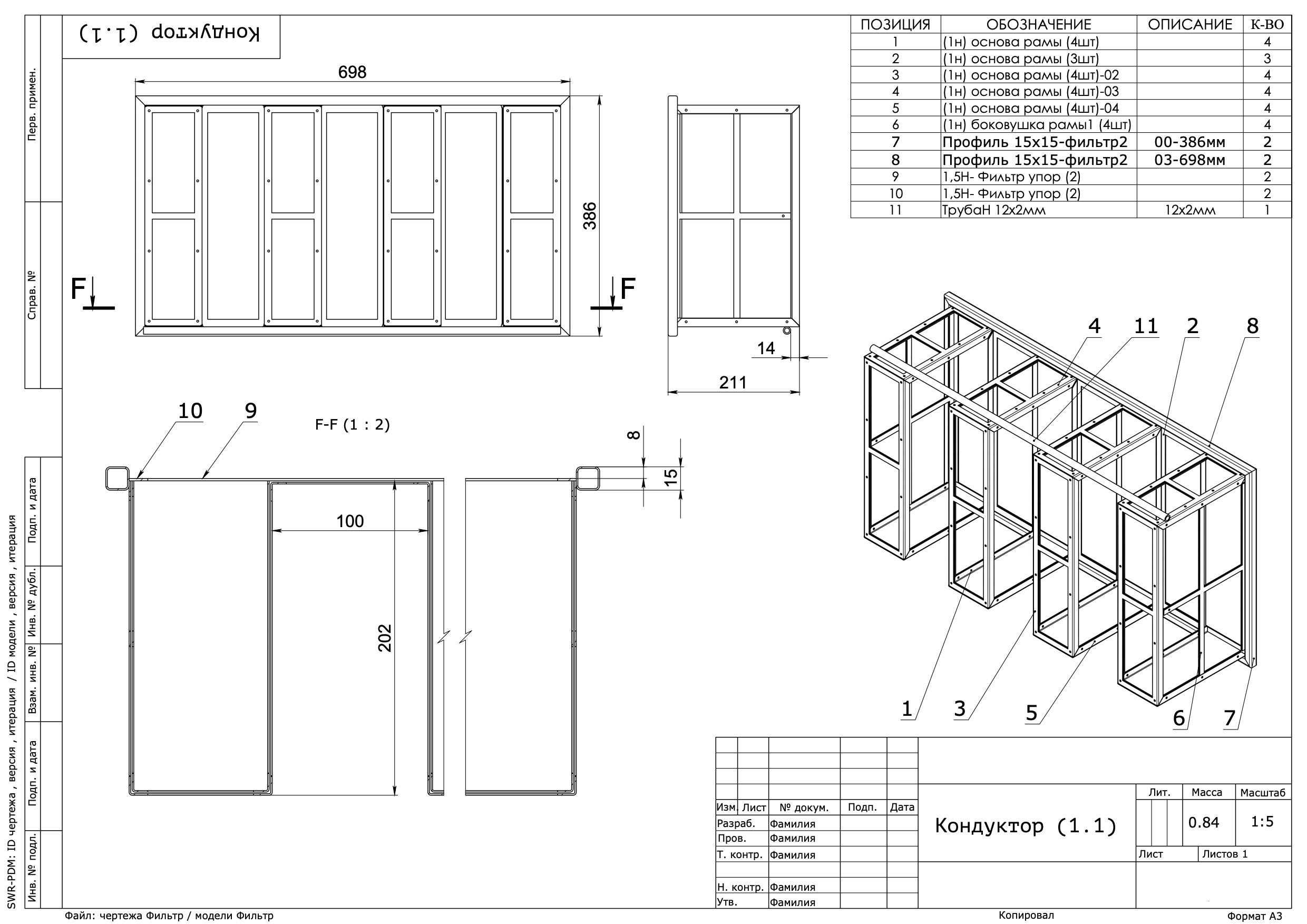 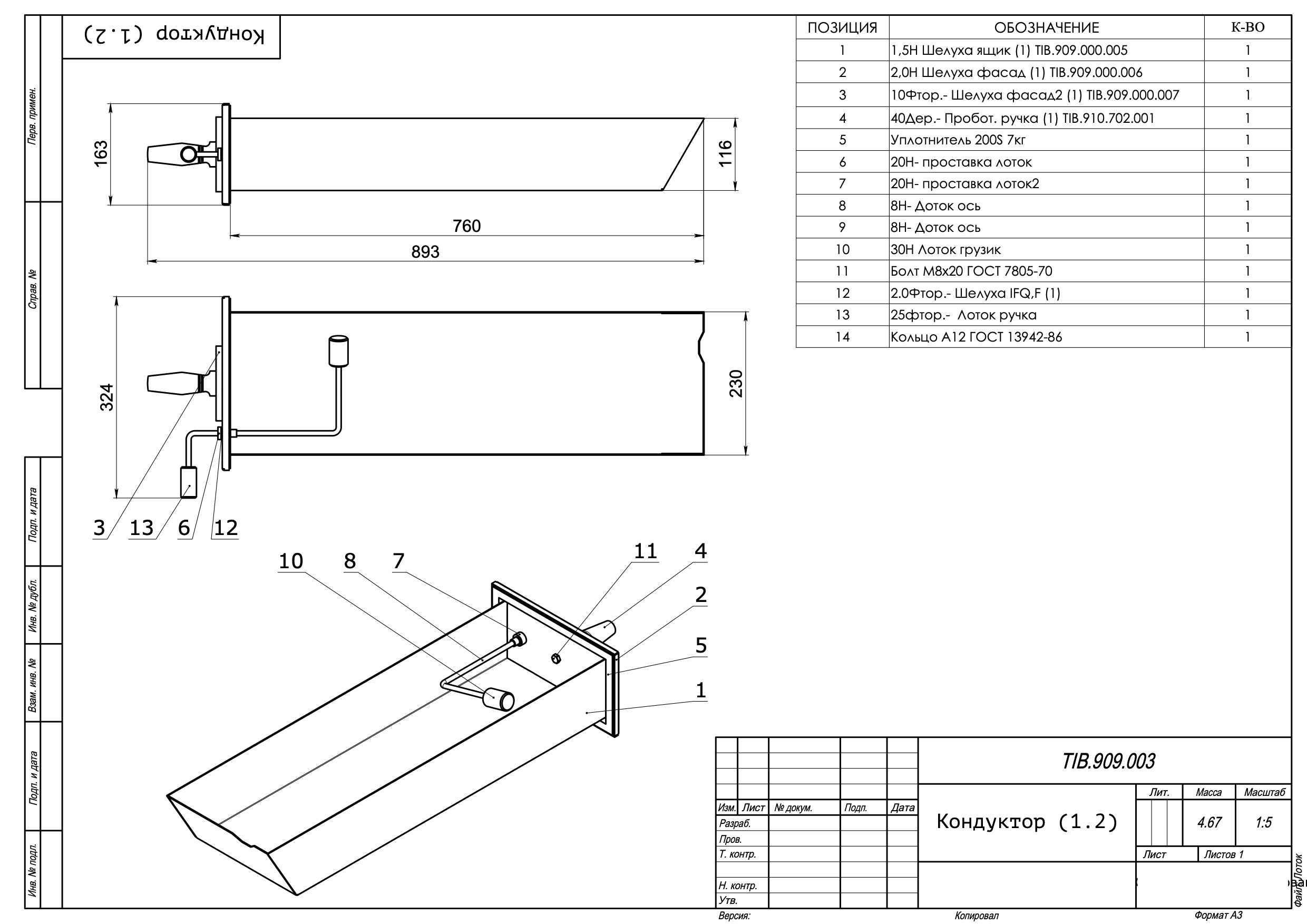 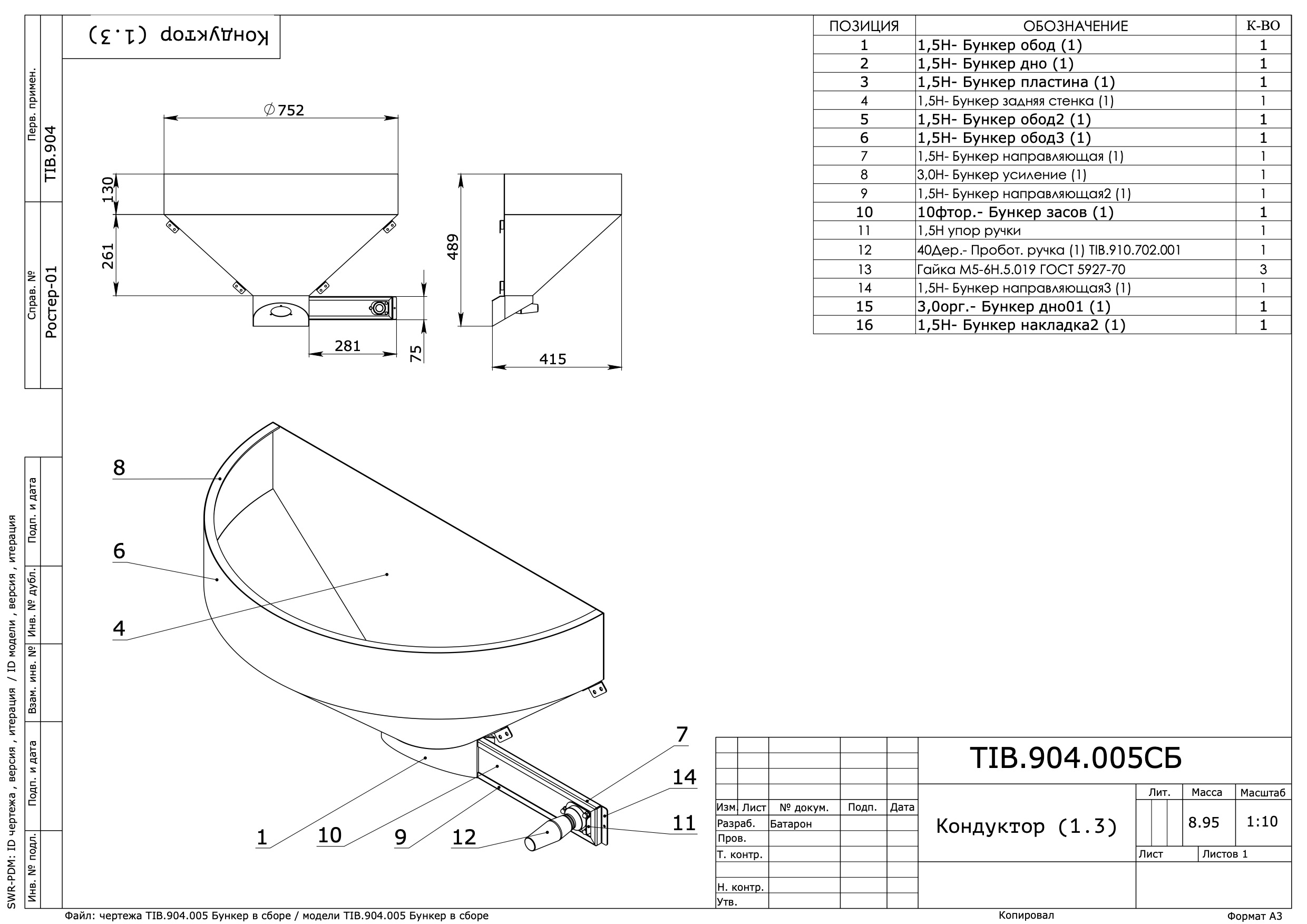 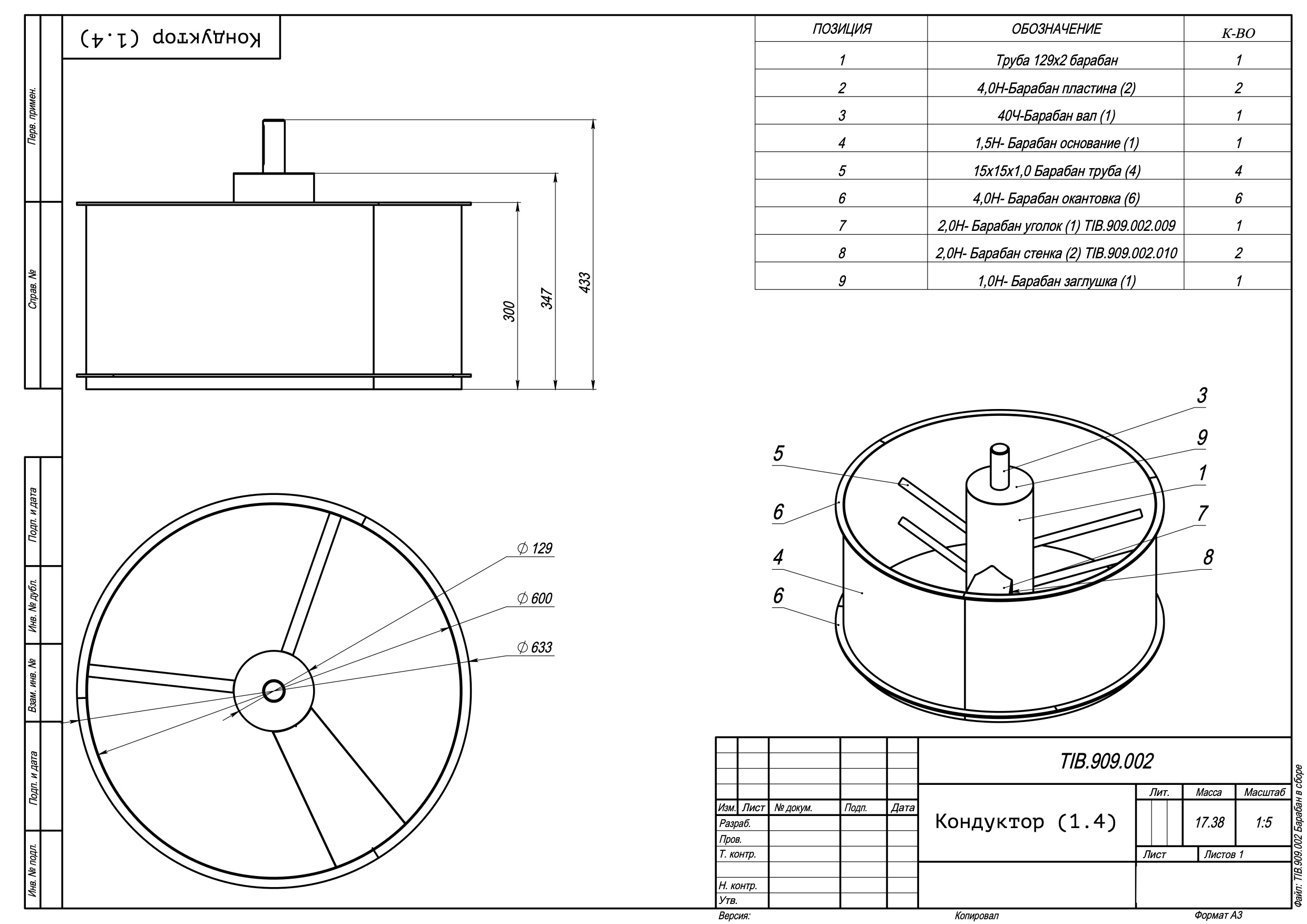 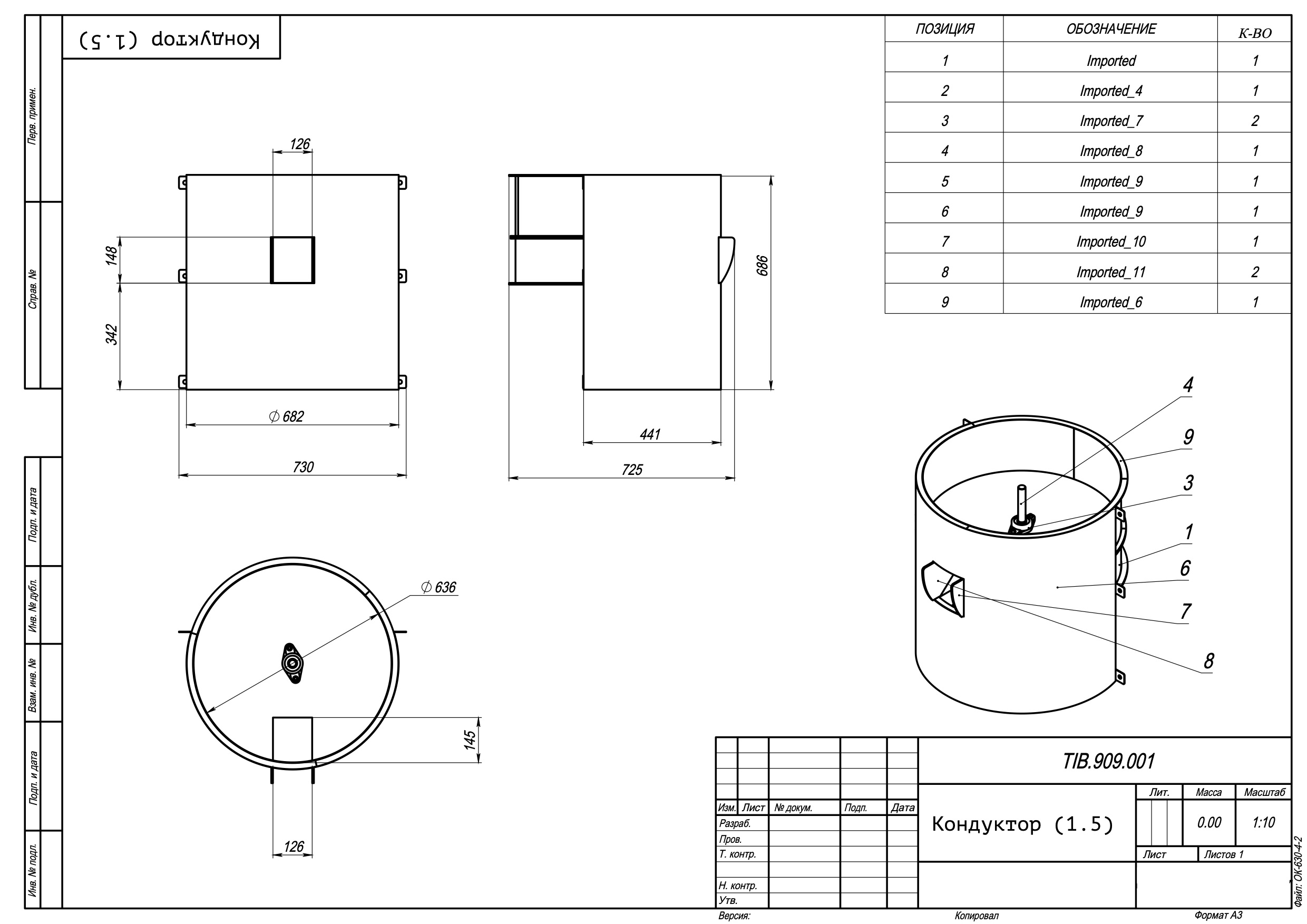 № п/пНаименование мероприятияПериод выполнения (указывается количество календарных дней с даты подписания Договора)Форма результата1Изготовление технологической вспомогательной оснастки: рама для шелухи; ящик для шелухи; загрузочный бункер; барабан и охлаждающий стол, используемой при производстве модернизированной продукции60Изготовленная оснастка